Fédération du Sport Cycliste LuxembourgeoisHorizon 2024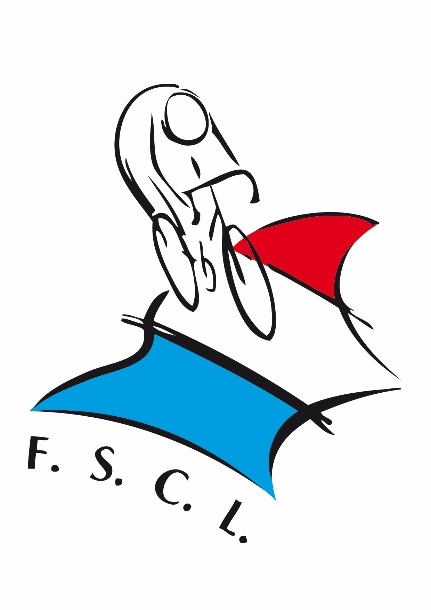 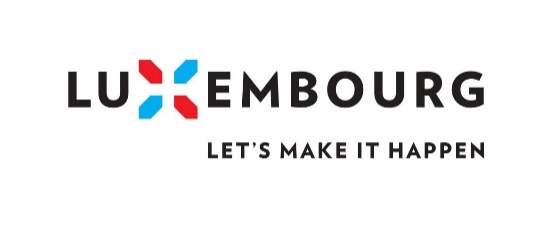 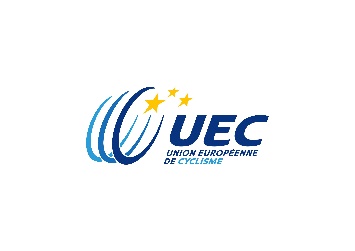 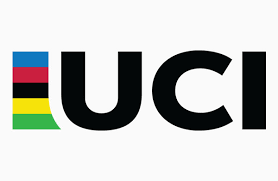 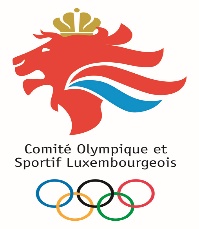 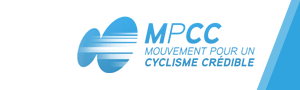 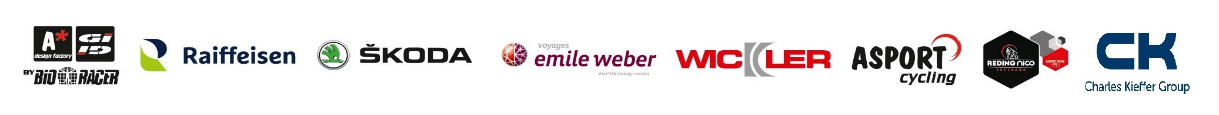 Préface								2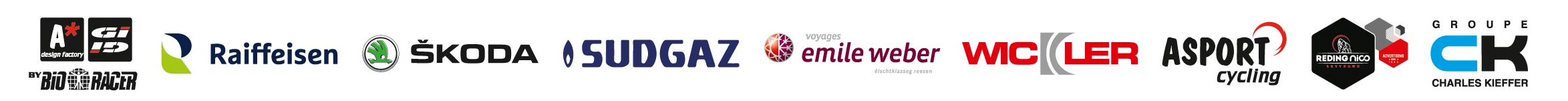 I     Fédération et clubs						5II    Personnel							7III   Digitalisation							8IV   Finances							9V    Formation et formation continue				11VI   Organisations							13VII  Fairplay							15Chers amisDans un peu plus de 100 ans le cyclisme luxembourgeois s`est établi comme une des meilleures fédérations luxembourgeoises, ceci par rapport aux résultats internationaux. Des coureurs luxembourgeois réussissent, avec une régularité exemplaire, à s`imposer dans les plus grandes épreuves d`un jour respectivement dans les grandes courses par étapes. Le Grand-Duché, grâce à ces multiples exploits, a sa place sur la carte mondiale du cyclisme. Bien des nations plus importantes nous interpellent pour savoir comment nous réussissons à avoir régulièrement de grands talents en cyclisme.D`un côté, de part sa situation géographique au cœur de l`Europe, le Luxembourg a été une des premières nations présentes au berceau de l`éclosion du cyclisme début du 20e siècle. D`un autre côté, les responsables des années 80 et 90 ont eu la sagesse de reconnaître, que le sport de haut niveau doit se doter de structures professionnelles. Ceci a été soutenu par le Ministère des Sports et ainsi notre fédération a su embaucher à temps plein un directeur technique, 2 entraîneurs, un gestionnaire, une secrétaire ainsi qu`un employé technique. L`équipe des entraîneurs  est complétée par trois professeurs EPS, détachés en partie par le Ministère de l`Education Nationale pour s`occuper des jeunes dans les centres de formation. Au niveau de l`école fondamentale, une institutrice est détachée à 100% dans le but de former des multiplicateurs qui sauront redonner à la bicyclette sa vraie place dans l`éducation d`une motricité complète (cf mobilité douce).Fin des années 90 la FSCL a mis l`accent non sur une rapide spécialisation et un succès éphémère mais sur un développement à long terme, c`est-à-dire une formation motrice générale, sans oublier pour autant la spécificité du cyclisme.  Comme nous ne disposons pas d`une très grande quantité de jeunes talents, ceci s`est avéré être la bonne stratégie. Dans le „Sportlycée“ ainsi que dans les centres de formation, les jeunes cyclistes ont à leur disposition les bonnes structures pour poursuivre à la fois les études et le sport de haut niveau (double carrière). C`est maintenant à nous de poursuivre nos efforts dans cette voie, sans pour autant oublier que la science de l`entraînement est en évolution permanente. En agissant seul on ne peut pas atteindre ses objectifs.  Celui qui ne va pas de l`avant recule. Nous devons trouver les bonnes réponses à tous les échelons : formation, finances et marketing, organisations. Nous devons rester flexibles, ne pas rester figés sur nos positions. Ce ne seront que ceux qui auront le courage de dépasser les limites de leur club, de leur commune, qui sauront trouver des solutions aux problèmes actuels. Toutes celles et tous ceux qui joindront cette démarche, vont contribuer à ce que la FSCL reste une des  grandes fédérations au Grand-Duché.Le Centre National de Cyclisme à Mondorf, à l`intérieur du nouveau Vélodrome, est une chance unique pour amener  avec succès le cyclisme luxembourgeois vers les décennies à venir. Saisissons cette occasion à bras grandement ouverts.Route, Cyclocross, Mountainbike, Piste, BMX, Paracycling, Cyclisme Artistique, E-Bike, E-Sport : c`est ce qui nous attend dans les prochaines  années. La bicyclette est un moyen très important pour le maintien de notre environnement (développement durable). Dans ce domaine nous devons donner le bon exemple.A nous de promouvoir une image positive du cyclisme et amener de plus en plus de gens à faire du vélo.Cette brochure saura nous guider vers les bons choix afin d`atteindre nos buts.DAHM CamillePrésident	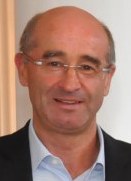 Novembre 2019Fédérations et clubsLa Fédération, en collaboration étroite avec les clubs affiliés, garantit et assure la promotion du cyclisme à tous les échelons (cf agrément du Ministère des Sports). La fédération représente ses clubs auprès des Instances Publiques et du Comité Olympique et Sportif Luxembourgeois.Dans les années à venir la Fédération fera de son mieux pour engager le moins que possible les clubs au niveau financier (cf IV). Des efforts dans ce sens ont déjà été faits durant les 4 dernières années :La Fédération a acquis les récepteurs électroniques (transponders) ainsi qu`une caméra « photofinish », qui sont mis à la disposition des organisateurs de courses moyennant un faible prix de location. Ainsi des milliers d`€s peuvent être épargnés. Il va de soi que l`assistance technique doit être perfectionnée dans ce domaine. Le Comité d`Administration fera une proposition ad hoc, où tous les clubs, organisateurs ou non, doivent être engagés.Championnats Nationaux : les maillots de champion ainsi que les médailles seront mis à disposition par la Fédération. Il n`y aura pas de primes. Ces deux points (transponders, caméra, primes, maillots) permettent au club organisateur une épargne d`au moins         30 000€ !La digitalisation (cf III) va faciliter la tâche des clubs.Le vélo verra son importance s`accroître dans les années à venir :Mobilité douceE-BikeLoisirs et sport-loisirCompétitions à tous les niveaux / de 6 à 99 ans / route, nature/pistes cyclables, vélodromeE-SportUn grand défi pour nous tous. Profitons-en et mettons à disposition de toutes et de tous les plates-formes adaptées. Toutes et tous doivent pouvoir pratiquer le cyclisme à leur niveau, sans pour autant être membre d`un club cycliste ( licence individuelle).A nos clubs de mettre en valeur les avantages d`une affiliation : prise en charge spécifique, réduction des coûts, sécurité … Etant donné que bien des clubs, faute de bénévoles, ne savent plus s`occuper des sportifs à tous les niveaux, une étroite collaboration entre des clubs voisins saura être la meilleure des alternatives. Il en va de même pour les différentes organisations (cf VI).PersonnelDans les 10 dernières années le staff technique et administratif de la FSCL a été plus que doublé. Un directeur technique, 2 entraîneurs, un gestionnaire, une secrétaire administrative ainsi qu`un employé technique sont actuellement au service de la fédération. Trois professeurs EPS, au niveau de l`enseignement secondaire, et une enseignante au niveau de l`enseignement fondamental, en partie déchargés par le Ministère de l`Education Nationale, viennent compléter notre équipe technique. Ceux-ci prennent principalement en charge les catégories jeunes. À moyenne échéance la bicyclette doit devenir partie intégrante de la motricité générale dans l`enseignement fondamental.Afin de garantir, voir augmenter, la qualité de notre travail, et envers les sportifs et envers nos clubs, nous devons employer à courte échéance un entraîneur (f/m) pour les Dames ainsi qu`un(e) spécialiste pour la piste (cf vélodrome à MONDORF 2024)Avec l`aide du LIHPS (cf V) nous devons pouvoir profiter des compétences d`un(e) kinésithérapeute respectivement du personnel médical si nous en avons besoin, et ceci sans frais supplémentaires.Il en va de même pour les mécaniciens, besoins très spécifiques du cyclisme. Ceci saura éventuellement aller de pair avec l`emploi du personnel pour le vélodrome.Conformément à l`adaptation des statuts de l`UCI au Congrès  à Harrogate en date du 27 septembre 2019, la FSCL va assurer une représentation adéquate de chaque sexe au sein de son Comité d`Administration (Statuts UCI, Chapitre II : Membres, Article 5 : Fédérations Nationales : Obligations, point 11)Comme le sport de haut niveau  a pris une énorme ampleur professionnelle, nous ne saurons plus travailler tout le temps avec des bénévoles si nous voulons garder le niveau actuel.DigitalisationAu niveau de la digitalisation nous voulons aller de l`avant.  Ceci ira de pair avec l`installation d`un Intranet propre à la FSCL qui favorisera la simplification des tâches administratives internes et externes. Nous atteindrons nos fins par  la mise en place d`un un système modulaire, ceci en partenariat avec les Ministères responsables et des Services IT.L`administrateur de la FSCL mettra à disposition des clubs une clef qui donnera accès aux différents niveaux d`utilisation.Entre autre nous pensons aux tâches suivantesDemandes et établissement des licencesDemandes et autorisationsCalendrier des manifestationsRésultats (cf  VI)Il va de soi que les bases de données de la FSCL devront être synchronisées avec des bases existantes (UCI, UEC, UFC, AMA, MPCC au niveau international // Ministère des Sports, Ministère de la Digitalisation, Ministère des Transports, Ministère du Tourisme, Ministère de l`Environnement, Nationbranding, COSL, ALAD…au niveau national) et que la manipulation sera accessible à tout le monde.Ainsi la FSCL sera définitivement tournée vers l`avenir et saura servir d`exemple.FinancesAfin de garantir une planification financière de nos prévisions et budget, le comité d`administration de la FSCL veillera à trouver des partenaires à moyen, voire à long terme.Le partenariat entre le pouvoir public et le sport privé est basé sur le principe de la subsidiarité. Ceci veut dire que l`Etat (le Ministère des Sports) garantit son soutien là où les fédérations ont des besoins auxquels elles ne sauront pas suffire par leurs propres moyens : infrastructures et personnel (cf Chapitre 1, Article 3 de la Loi Sportive du 3 août 2005).Le Ministre des Sports, suite à des demandes dûment motivées, nous accorde le personnel qui nous permet de garantir le suivi technique et administratif qui incombe à une fédération comme la nôtre. Toutefois les frais de ces employés ne sont subventionnés qu`à 80%. C`est pourquoi nous interviendrons auprès des instances politiques jusqu`au moment où 100% des indemnités mensuelles dues seront payées intégralement et directement par le pouvoir public, ceci dans le savoir que nous nous engageons pour un travail socio-éducatif de haut niveau.C`est un fait que le pouvoir public restera notre plus grand partenaire financier, surtout en subventionnant substantiellement nos stages de préparation, nos participations aux évènements internationaux ainsi que les résultats extraordinaires de nos athlètes. Néanmoins à nous par le biais de notre travail éducatif de convaincre plus d`un partenaire privé à se joindre à nous.Si nous améliorons nos relations publiques au moyen de tous les médias modernes, nous saurons à coup sûr en convaincre plus d`un pour supporter la FSCL.En dehors des aides financières publiques et privées, la formation de nos jeunes athlètes devrait être honorée par ceux et celles (UCI, UEC, ASO, les structures professionnelles) qui, une fois le haut niveau atteint par nos athlètes, génèrent des sommes énormes, sans aucune retombée, ne fût-elle que minimale, pour le travail pédagogique, éducatif et spécifique au niveau fédéral et local.L`engagement auprès de la commission « Solidarité » de l`UCI, où le Président de la FSCL représente l`UEC (Union Européenne de Cyclisme), va être intensifiée.Formation et formation continueUne grande qualité de la formation des entraîneurs va de pair avec une bonne formation des athlètes.  Ceci prend encore une autre dimension pour un petit pays avec un nombre restreint de sportifs.Depuis les années 90 le travail de la FSCL  est fondé sur le principe de la formation motrice générale et spécifique à longue échéance. Ceci veut dire que les jeunes sportifs ne sont pas soumis à une spécialisation précoce (LTAD : Long Term Athlete Development / Développement à long terme). Une bonne préparation sportive prend au moins 10 ans respectivement 10 000 heures pour atteindre toutes les compétences motrices, physiques, physiologiques, cognitives, affectives et mentales. La FSCL va mettre sur pied un concept ad hoc dans le but d`implémenter le LTAD à longue échéance. Ce concept va respecter les spécificités du cyclisme : développement moteur et physique complet, périodisation, planification des compétitions, concept accepté par tout le monde, évolution permanente.Tous les entraîneurs de la FSCL (clubs et fédération) seront au diapason et parleront d`une même voix, ce qui nécessitera des formations et formations continues régulières.De nos jours un accompagnement pédagogique spécifique de haut niveau des jeunes sportifs est de rigueur. Si nous réussissons ce pari, c`est à dire d`être présent à plusieurs reprises par semaine auprès des jeunes, le succès pour les années à venir est assuré.Notre staff technique est en relation permanente avec l`ENEPS (Ecole Nationale de l`Education Physique et des Sports) afin d`être à la pointe du progrès de la science de l`entraînement. Avec le COSL (Comité Olympique et Sportif Luxembourgeois) nous sommes en contact étroit avec le LIHPS (Luxembourg Institute for High Performance in Sports) et avec le HPTRC (High Performance Training and Recovery Center).Afin de permettre une reconversion vers le milieu professionnel après la carrière sportive, depuis 15 ans plus de 30 élèves par année sont inscrits dans le « Sportlycée » (Dual career / double carrière). Il va de soi que cette collaboration étroite va être maintenue. OrganisationsLes bénévoles, se jetant corps et âmes dans des tâches éducatives, deviennent de plus en plus rares. C`est ainsi que nos clubs rencontrent bien des problèmes lors de l`organisation de leurs évènements : courses, sport-loisir, cyclotourisme, épreuves permanentes…  ceci est dû à un certain égoïsme qui s`est installé depuis deux décennies. Toutefois ceci ne doit pas nous décourager à suivre nos buts : être d`une aide éducative pour nos enfants et adolescents.Ce problème saura être résolu en partie en intensifiant la collaboration entre nos clubs. Des clubs unissant leurs forces sauront organiser l`une ou l`autre course en sus. La bonne volonté ainsi que le désir réel de vouloir faire avancer notre sport favori permettra de dépasser d`anciennes querelles de clocher. Si nous voulons résoudre les problèmes du 21e siècle, il ne sert à rien de rester campés sur les positions du 20e siècle. Il ne faut pas s`étonner d `arriver tout le temps au même endroit, du moment qu`on suit tout le temps le même chemin…rien ne doit être dû au hasard. Nous devons relever les défis et songer à ce qui se fait dans la planification de l`entraînement : « bien planifier, c`est remplacer le hasard par l`erreur ». Celui qui reconnaît ses erreurs, peut y remédier !Les organisations sont dirigées par 3 facteurs :AutorisationsLa digitalisation va faciliter bien des procédés administratifs. FinancesLes organisateurs auront le choix de payer des primes. Selon une décision de l`assemblée générale, une taxe d`inscription peut être soulevée. La mise à disposition des récepteurs électroniques (transponders) et introduction de la caméra « photofinish » se fait moyennant une petite taxe.ManpowerUne collaboration intéressante avec d`autres clubs locaux peut offrir de nouvelles possibilités. Il en va de même avec des clubs cyclistes de la région, soit même au-delà de nos frontières avec des clubs limitrophes. L`introduction de la licence individuelle ouvrira de nouvelles possibilités de recrutements éventuels. En effet le club qui fait un bon travail verra plutôt son effectif en hausse qu`en baisse.Les Championnats Nationaux, faute d`organisateurs locaux, seront organisés à tour de rôle par les  régions « Centre / Sud  /  Nord  /  Est ».Five Fingers – One Hand : ensemble il y a moyen de changer bien des choses.Le cyclotourisme : depuis toujours le cyclotourisme a été un pilier essentiel de nos activités. Comme notre société, dans les années à venir, sera de plus en plus dirigée vers des activités de loisir, à nous d`offrir les plates-formes nécessaires. La digitalisation (transmissions des dates : km, distances, cartes par le Geoportal…) va faciliter la tâche de la commission ad hoc. Au-delà, une étroite collaboration avec les Ministères du Tourisme  respectivement des Transports et de l`Environnement nous permettra d`être premier de cordée dans le domaine de la mobilité douce, que ce soit au niveau professionnel ou loisir.FairplayQui pense „sport“ devrait penser „fairplay“ ! Qui parle de fairplay en cyclisme, parle d`un sport correct, honnête et propre.Voilà pourquoi la FSCL est devenue membre du MPCC (Mouvement Pour un Cyclisme Crédible), ceci en sus du partenariat avec l`ALAD (Agence Luxembourgeoise Anti Dopage) et l`AMA (Agence Mondiale Antidopage). Le cyclisme doit en permanence véhiculer l`idée d`un sport propre et honnête et souscrire toutes les actions et associations qui en font de même. Il va de soi que tout un chacun mérite une deuxième chance. Toutefois il doit être aussi évident d`exclure de toute fonction officielle dans le cyclisme toutes et tous qui récidivent.L`idée du fairplay doit aussi s`implémenter dans la vie de tous les jours, dans notre comportement relationnel. Ce n`est pas en communiquant avec le monde entier par les réseaux sociaux que le moindre problème soit résolu. Il faut chercher le contact direct. Une critique constructive est toujours la bienvenue et fera faire avancer tel ou tel projet. Du moment que deux personnes ont toujours le même avis, il y en a une  qui est de trop. Toutefois des idées opposées doivent avoir comme conséquence finale d`aller ensemble dans la bonne direction.Les cyclistes doivent rencontrer les autres participants de la circulation avec respect. Notre pays dispose d`un bon réseau cyclable (pistes cyclables). Profitons-en le plus que possible, en dehors d`un entraînement très spécifique.A nous aussi d`accompagner les organisateurs afin d`intégrer des critères écoresponsables dans leurs démarches lors de la conception des évènements.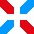 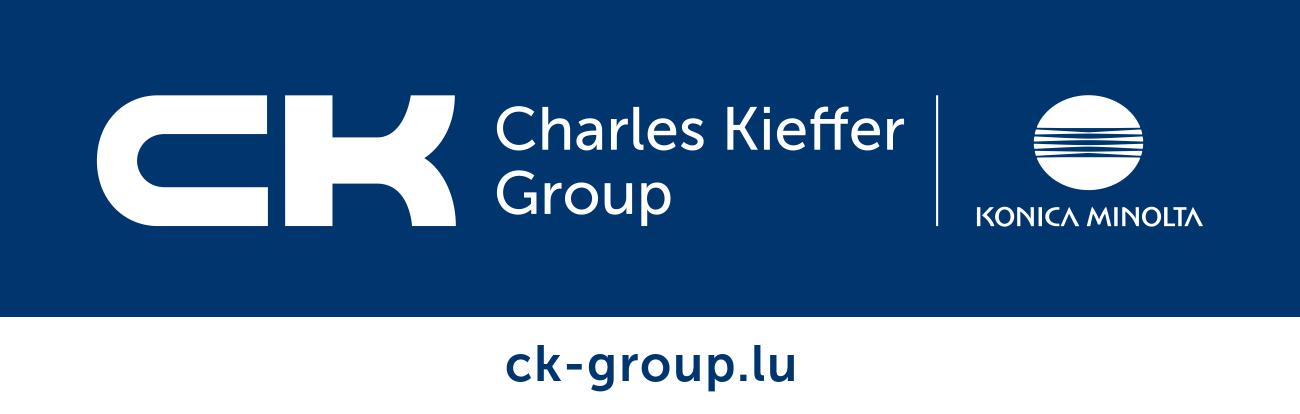 FSCL – Fédération du Sport Cycliste LuxembourgeoisMaison des Sports3, route d’ArlonL – 8009 STRASSENTel. : +352 29 23 17Fax : +352 29 23 18E – Mail : info@fscl.luwww.fscl.lu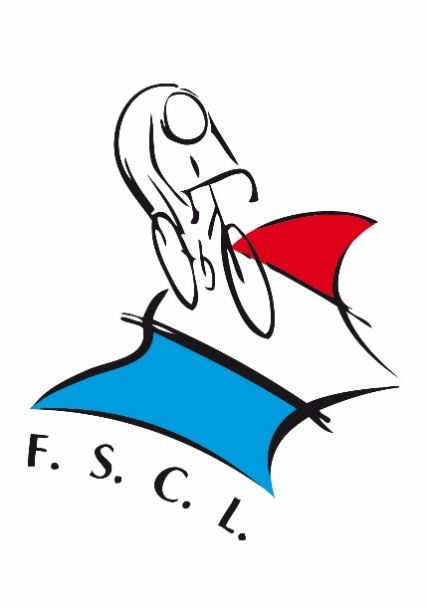 